Zadavatel:		TSUB, příspěvková organizace			Větrná 2037, 688 01 Uherský Brod			IČ: 05583926				Zastoupeno: Ing. Petr Buršabenzínová sekačkaTyp veřejné zakázky:	veřejná zakázka malého rozsahu, JOSEPHINE elektronické podání nabídekIvan LáskaIng. Petr BuršaIng. Ondřej RydloVšichni přítomní členové komise stvrzují svým podpisem prohlášení o střetu zájmů – viz Čestné prohlášení.Lhůta pro podání nabídek byla do: 			06.09.2023 v 09:00 hodin následně byly nabídky elektronicky zpřístupněny – otevřeny administrátorkou veřejných zakázek. Všechny nabídky byly podány v elektronické podobě.Zadavatel do konce lhůty pro podání nabídek přijal: 	2 nabídkyPředpokládaná hodnota:				300.000 Kč bez DPHNabídky doručené/stažené ve lhůtě pro podání nabídek ID Stav Čas podání/stažení Název účastníka IČO Autenticita Seriové číslo Vydavatel Manipulace120442 podaná 29.08.2023 11:20:04 Zahradní a lesní technika MIKRA s.r.o. 08757399 - - - Nebyla 120766 podaná 01.09.2023 11:10:55 Unikont Group s.r.o. 41193113 - - - Nebyla Celkový počet nabídek podaných ve lhůtě pro podání nabídek: 2Dle zákona č. 134/2016 Sb., o zadávání veřejných zakázek je možné otočit proces posouzení a hodnocení nabídek. Zadavatel má možnost nejdříve hodnotit nabídky a až poté přistoupit k posouzení nabídek Zadavatel tento postup analogicky použije u posouzení a hodnocení této veřejné zakázky malého rozsahu, tzn. po hodnocení nabídek bude posuzovat pouze nabídku prvního účastníka s nejlepším hodnocením ekonomické výhodnosti.Popis hodnocení údajů z nabídek:Základním kritériem pro zadání veřejné zakázky malého rozsahu je ekonomická výhodnost, konkrétně nejnižší nabídková cena. Aspekty odpovědného zadávání nejsou předmětem hodnocení.Popis srovnání hodnot získaných při hodnocení:Číselně vyjádřitelné hodnoty ve formě nabídkové ceny byly srovnávány od nejnižší nabídkové ceny až po nejvyšší nabídkovou cenu v částce bez DPH.  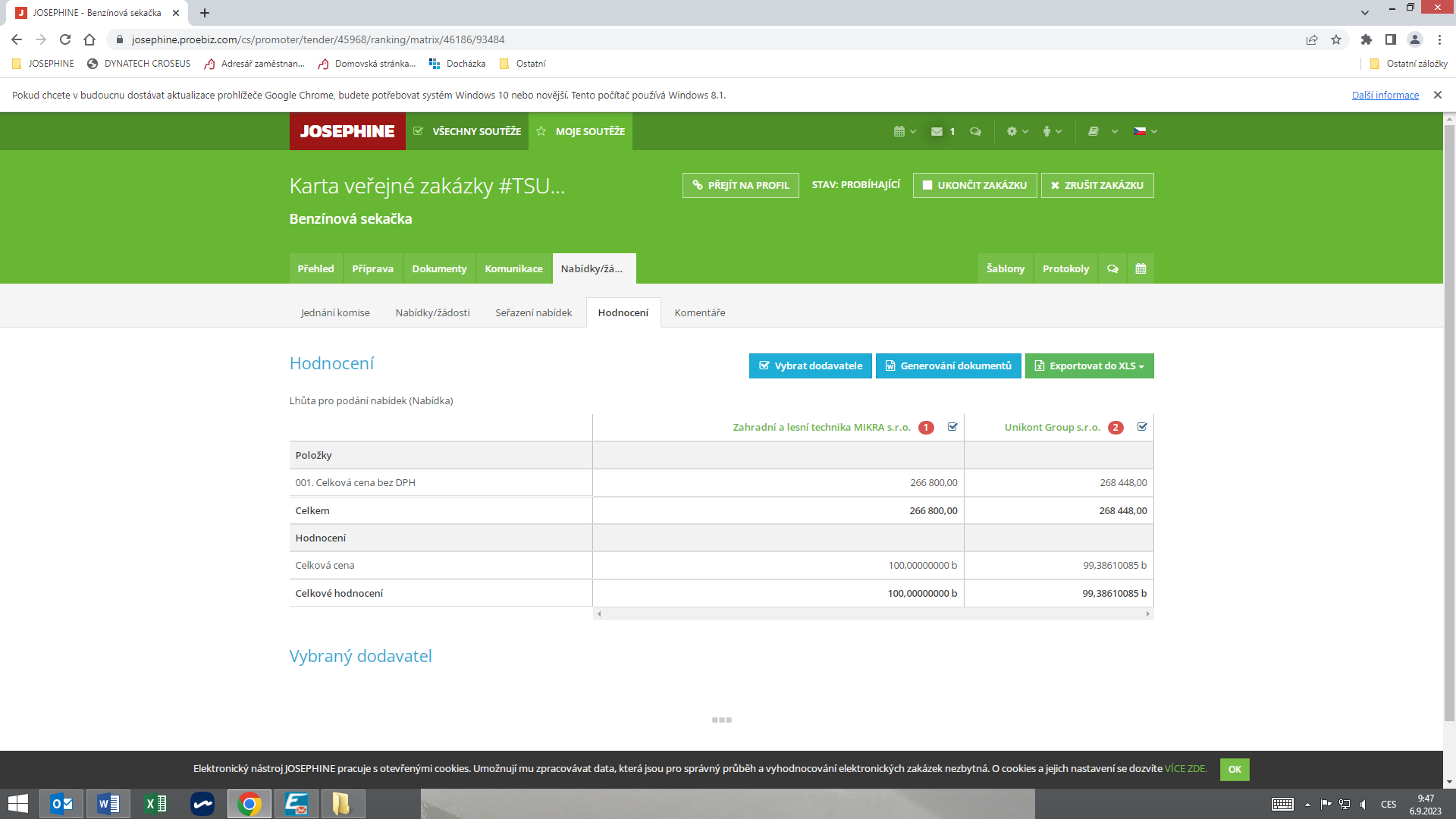 Seznam dokladů, které zadavatel požadoval prokázat:Profesní způsobilost, Technická kvalifikace – viz zadávací dokumentaceOstatní požadavky:Krycí list, Kupní smlouvaV Uherském Brodě dne 07.09.2023Arial, 8Nabídka č. 1Obchodní jméno:Zahradní a lesní technika MIKRA s.r.o.Sídlo:Těšovská 177, 687 34  Uherský Brod 3IČ:08757399Údaje týkající se číselně vyjádřitelným kritériím hodnocení:266.800 Kč bez DPHNabídka č. 2Obchodní jméno:Unikont Group s.r.o.Sídlo:Služeb 609/6, 108 00  Praha 10 - MalešiceIČ:41193113Údaje týkající se číselně vyjádřitelným kritériím hodnocení:268.448 Kč bez DPHNabídka č. 1Zahradní a lesní technika MIKRA s.r.o.Nabídka č. 2Unikont Group s.r.o.Nabídka č. 1Obchodní jméno:Zahradní a lesní technika MIKRA s.r.o.Sídlo:Těšovská 177, 687 34  Uherský Brod 3IČ:08757399Profesní způsobilost:ANOTechnická kvalifikace:NEDodavatel ve své nabídce nepředložil technickou kvalifikaci. Byl vyzván k doplnění nejpozději do 11.09.2023 do 12:00 hodin.Ostatní požadavky zadavatele:ANOKomise nabídku vyřadila:NE Důvod vyřazení nabídky:-Nabídka č. 2Obchodní jméno:Unikont Group s.r.o.Sídlo:Služeb 609/6, 108 00  Praha 10 - MalešiceIČ:41193113Profesní způsobilost:neposuzovánoTechnická kvalifikace:neposuzovánoOstatní požadavky zadavatele:neposuzovánoKomise nabídku vyřadila:NE Důvod vyřazení nabídky:-Nabídka č. 1Obchodní jméno:Zahradní a lesní technika MIKRA s.r.o.Sídlo:Těšovská 177, 687 34  Uherský Brod 3IČ:08757399Profesní způsobilost:ANOTechnická kvalifikace:ANODodavatel v řádném termínu a v pořádku doručil doplnění nabídky.Ostatní požadavky zadavatele:ANOKomise nabídku vyřadila:NE Důvod vyřazení nabídky:-Členové komise:Členové komise:Podpisy:1.Ivan Láska2.Ing. Petr Burša3.Ing. Ondřej Rydlo